Муниципальное общеобразовательное учреждениеПетровская средняя общеобразовательная школа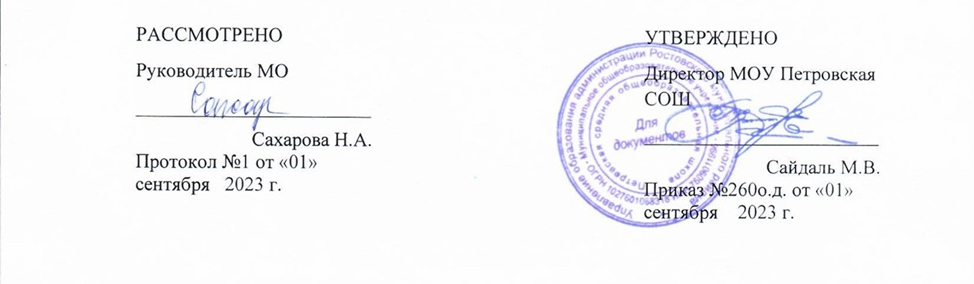 Рабочая программаучебного предметаАдаптивная физическая культурапо адаптированной образовательной программедля детей с ограниченными возможностями здоровья(ЗПР, вариант 7.2)4  класс2023-2024 учебный год                                                                                             Программу составила:учитель Самсонова Н.А.р.п. Петровское, 2023 г.                                                 Пояснительная запискаРабочая программа по учебному предмету адаптивная физическая культура  разработана на основе следующих документов:– Федеральный закон от 29 декабря 2012 г. № 273-ФЗ «Об образовании в Российской Федерации»;– Федеральный государственный образовательный стандарт начального общего образования обучающихся с ограниченными возможностями здоровья (ФГОС НОО ОВЗ), утвержденный приказом Министерства образования и науки Российской Федерации от 19 декабря 2014 г. № 1598– приказ Министерства образования и науки Российской Федерации от 19 декабря 2014 г. № 1598 «Об утверждении федерального государственного образовательного стандарта начального общего образования обучающихся с ограниченными возможностями здоровья»;– Приказ Министерства образования и науки Российской Федерации от 9 ноября 2015 г. № 1309 «Об утверждении Порядка обеспечения условий доступности для инвалидов объектов и предоставляемых услуг в сфере образования, а также оказания им при этом необходимой помощи»;– санитарно-эпидемиологические правила и нормативы СанПиН 2.4.2.3286–15 «Санитарно-эпидемиологические требования к условиям и организации обучения и воспитания в организациях, осуществляющих образовательную деятельность по адаптированным основным общеобразовательным программам для обучающихся с ограниченными возможностями здоровья» (утверждены постановлением Главного государственного санитарного врача Российской Федерации от 10 июля 2015 г. № 26);– письмо Министерства образования и науки РФ от 11 марта 2016 г. № ВК -452/07 «О введении ФГОС ОВЗ»;– письмо Министерства образования и науки РФ от 9 октября 2017 г. № ТС-945/08 «О реализации прав граждан на получение образования на родном языке»;– приказ Министерства просвещения Российской Федерации от 28 декабря 2018 года № 345 «Об утверждении федерального перечня учебников, рекомендуемых к использованию при реализации имеющих государственную аккредитацию образовательных программ начального общего, основного общего, среднего общего образования».              –  Примерной адаптированной  основной общеобразовательной  программой
начального общего образования обучающихся с задержкой психического развития (одобрена решением от 22.12.2015 г. Протокол №4/15)          – адаптированной основной общеобразовательной программы начального общего образования обучающихся с ЗПР (вариант 7.2) МОУ Петровской СОШ УМК:Комплект  примерных рабочих программ  для обучения детей с задержкой психического развития (ЗПР), получивших рекомендацию обучаться по варианту 7.2. учебник для учащихся общеобразовательных учреждений «Физическая культура. 2-3 классы» Авторы - Т.В. Петрова, Ю.А. Копылов, Н.В. Полянская, С.С.Петров. – М.: Вентана – Граф, 2016.- 96с.: ил. – ( Начальная школа ХХI века); в 3-4 классах:учебник для учащихся общеобразовательных учреждений «Физическая культура. 3-4 классы» Авторы - Т.В. Петрова, Ю.А. Копылов, Н.В. Полянская, С.С.Петров. – М.: Вентана – Граф, 2016.- 114с.: ил. – ( Начальная школа ХХI века), а так же на основе авторской программы «Физическая культура» Т.В. Петрова, Ю.А. Копылов, Н.В.Полянская, С.С.Петров – М.: Вентана-Граф, 2016г.-112с.- (Начальная школа 21 века) «Вента-Граф», Москва 2016годСодержание рабочей программы  с одной стороны, соответствует ФГОС НОО обучающихся с ОВЗ и опирается на предметную линию учебников «Школа России», с другой стороны учитывает многочисленные особенности познавательной деятельности обучающихся с ЗПР, которые и определяют их особые образовательные потребности. Материал учебников в соответствии с предлагаемыми рабочими программами используется выборочно, но предполагает более тщательную проработку.Рабочая программа составлена на основе Федерального государственного образовательного стандарта начального общего образования (ФГОС НОО) обучающихся с ОВЗ, примерной адаптированной основной общеобразовательной программы начального общего образования обучающихся с ЗПР(вариант 7.2). Программа отражает содержание обучения предмету «Физическая культура» с учетом особых образовательных потребностей обучающихся с ЗПР. Сущность специфических для варианта 7.2 образовательных потребностей в приложении к изучению предмета раскрывается в соответствующих разделах пояснительной записки, учитывается в распределении учебного содержания по годам обучения и в календарно-тематическом планированииПЛАНИРУЕМЫЕ РЕЗУЛЬТАТЫ ОСВОЕНИЯ ПРЕДМЕТАЛичностные результаты освоения ПРП для 3-го класса по учебному предмету «Физическая культура» оцениваются по следующим направлениям: Освоение социальной роли ученика проявляется в:- соблюдении школьных правил (в том числе, безопасности на уроках физкультуры, выполнении правил игры, эстафеты, состязания и т.п.);старательности при выполнении физических упражнений;стремлении быть успешным в учебе (ловким, сильным, быстрым и т.п).подчинении дисциплинарным требованиям (соблюдать правила игры, эстафеты и т.д);адекватной эмоциональной реакции на похвалу и порицание учителя;бережном отношении к школьному имуществу (спортивному инвентарю).Сформированность знаний об окружающем природном и социальном мире и позитивного отношения к нему проявляется в:умении одеваться в соответствии с погодными условиями (при проведении уроков на улице, в том числе, по лыжной подготовке);Сформированность стремления трудиться и начальных трудовых навыков (овладение социально-бытовыми умениями, используемыми в повседневной жизни) проявляется в:попытках содержать спортивную одежду в порядке;стремлении к доступному физическому совершенствованию (позитивное отношение к урокам физкультуры, занятиям спортом, физическим упражнениям);ориентации на здоровый образ жизни: знания о причинах болезней и их профилактике, вербальном и поведенческом негативном отношении к вредным привычкам;Сформированность самосознания, в т.ч. адекватных представлений о собственных возможностях и ограничениях проявляется в:осознании разных результатов выполнения заданий (сформированность самооценки в деятельности);осознании собственных потребностей (покажите (расскажите) еще раз, пожалуйста,);осознании своего состояния (плохо себя чувствую, устал);осознании затруднений (не понял правил игры, не получается выполнение упражнения);разграничении ситуаций, требующих и не требующих помощи педагога;осознании факторов и ситуаций, ухудшающих физические и психологические возможности;возможности анализировать причины успехов и неудач.Сформированность речевых умений проявляется в:владении связной речью, выполняющей коммуникативную функцию (диалогические умения).Сформированность навыков продуктивной межличностной коммуникации проявляется в:возможности согласованно выполнять необходимые действия (игровые, спортивные) в паре и в малой группе, не разрушая общего замысла;возможности контролировать импульсивные желания (в игре, эстафете, спортивных соревнованиях);умении справедливо распределять обязанности или награды в паре и малой группе;умении проявлять терпение, корректно реагировать на чужие оплошности и затруднения.Сформированность социально одобряемого (этичного) поведения проявляется в:умении не проявлять вербальную агрессию по отношению к одноклассникам, (например, тем, которые испытывают значительные трудности при усвоении предмета);умении проявить сочувствие при чужих затруднениях.Примеры оценки личностных результатов (параметр, дескрипторы, критерии оценки):Сформированность самосознания, в т.ч. адекватных представлений о собственных возможностях и ограниченияхОсознание разных результатов выполнения заданий (сформированность самооценки в деятельности): 0 баллов – не осознает;1 балл – осознает с трудом; по уточняющим вопросам, при указании на недочеты 2 балла – достаточно осознает.Осознание собственных потребностей (плохо себя чувствую, надо сесть и т.п.): 0 баллов – не вербализует, непонятно осознает или нет;1 балл – вербализует крайне редко; 2 балла – вербализует по необходимости.Метапредметные результаты освоения ПРП для 3-го класса по учебному предмету «Физическая культура» включают осваиваемые обучающимися универсальные учебные действия (познавательные, регулятивные и коммуникативные), обеспечивающие овладение ключевыми компетенциями, составляющими основу умения учиться. С учетом индивидуальных возможностей и особых образовательных потребностей обучающихся с ЗПР метапредметные результаты могут быть обозначены следующим образом.Сформированные познавательные универсальные учебные действия проявляются в:понимании групповой инструкции к упражнению, способу деятельности;удержании правильного способа деятельности на всем протяжении ее выполнения;умениии вербализовать наглядно наблюдаемую причинно-следственную связь.Сформированные регулятивные универсальные учебные действия проявляются в:способности выполнять учебные задания вопреки нежеланию, утомлению;способности планировать свои действия в соответствии с поставленной задачей и условием ее реализации, оречевлять план и соотносить действия с планом; способности исправлять допущенные ошибки, соотносить полученный результат с образцом и замечать несоответствия под руководством учителя и самостоятельно.Сформированные коммуникативные универсальные учебные действия проявляются в:овладении умением обратиться к сверстнику с предложением, просьбой о помощи в преодолении затруднения и пр.;овладении умением обратиться к педагогу с просьбой о помощи в преодолении затруднения;овладении умением выполнять упражнения в паре, помогая друг другу;овладении умением играть в команде;овладении умением адекватно воспринимать указания на ошибки.овладении умением сдерживать непосредственные эмоциональные реакции в конфликтной ситуации;овладение умением находить компромисс.Пример оценки метапредметных результатов (дескриптор, критерии оценки):Индикатор: овладение умением играть в команде;Критерии:0 баллов – никогда не обращает внимания на партнеров по команде, действует в соответствии со своим настроением и желаниями или даже сознательно препятствует выигрышу команды;1 балл – иногда учитывает командные интересы, но чаще ставит собственные желания выше командного интереса; 2 балла – старается помочь команде выиграть.Предметные результаты По итогам обучения во 3 классе можно проверять сформированность следующих знаний, представлений и умений.правила безопасности при выполнении физических упражнений;выполнять пройденные команды на построения и перестроения; выполнять упражнения в бросании малого мяча одной рукой, в отбивании и ведении большого мяча; выполнять комплексы упражнений ритмической гимнастики; лазать по гимнастической стенке и перелезать через предметы одноименным и разноименным способами, прыгать через короткую скакалку; передвигаться на лыжах в медленном темпе (без учета времени); выполнять скольжение на груди с помощью учителя; пробегать дистанцию 30 м на результат, выполнять прыжок в длину с места на результат, метать на дальность удобной рукой на результат.Примеры контрольно-оценочных материалов и критериев оценки предметных результатов.Оценка предметных результатов осуществляется учителем традиционно по пяти-балльной шкале в ходе промежуточной и итоговой аттестации (выполнение заданий по темам, разделам). Пример выполнения задания по разделу «Подвижные игры». Проводится по следующим параметрам (условная балльная оценка):Правильность выполнения упражнения:5 – двигательное действие выполнено правильно (заданным способом), точно в надлежащем темпе, легко и четко.4 - двигательное действие выполнено правильно, но недостаточно четко, наблюдается некоторая скованность движений, неточности.3 - двигательное действие выполнено в основном правильно, но допущена одна грубая или несколько мелких ошибок.2 - двигательное действие выполнено неправильно, с грубыми ошибками, неуверенно, нечетко. Помощь и многократное повторение неэффективны.Соблюдение правил игры:5 – в играх учащийся соблюдает правила игры, учитывает их при достижении целей игры;4 – требуется некоторая помощь при соблюдении правил игры, корректировка, которая эффективна;3 – требуется существенная помощь и контроль при соблюдении правил игры;2 – неумение пользоваться изученными правилами.Задания для итоговой аттестации составляются из заданий промежуточной аттестации и оцениваются аналогично. Оценка комбинации освоенных элементов может складываться из параметров:- точность движений в пространстве и времени;- наличие/отсутствие ошибок при дифференцировании мышечных усилий;- ловкость и плавность движений;- наличие/отсутствие скованности и напряженности;- наличие/отсутствие ограничения амплитуды движений в ходьбе, беге, прыжках, метаниях и др. Рекомендуется при итоговом тестировании учитывать в большей степени наличие динамики успешности выполнения упражнений учеником, (в сопоставлении с результатами в начале учебного года), нежели нормативы по физической культуре для обучающихся с задержкой психического развития (например, по бегу, прыжкам, метанию). Оценка успеваемости за четверть выставляется на основании данных текущего контроля и итогового. При подведении итогов четверти (раздела) преимущественное значение имеет успешность выполнения основных упражнений (оценок за них), изучаемых в течение четверти, а не общие показатели физического развития обучающегося. ОСНОВНОЕ СОДЕРЖАНИЕ УЧЕБНОГО ПРЕДМЕТА Знания по физической культуре.Физическая культура. Правила предупреждения травматизма во время занятий физическими упражнениями: организация мест занятий, подбор одежды, обуви и инвентаря. Правила личной гигиены. Физические упражнения. Физические упражнения, их влияние на физическое развитие и развитие физических качеств, основы спортивной техники изучаемых упражнений. Физическая подготовка и её связь с развитием основных физических качеств. Характеристика основных физических качеств: силы, быстроты, выносливости, гибкости и равновесия. Способы физкультурной деятельности Самостоятельные занятия. Выполнение комплексов упражнений для формирования правильной осанки и развития мышц туловища, развития основных физических качеств; проведение оздоровительных занятий в режиме дня (утренняя зарядка, физкультминутки). Самостоятельные игры и развлечения. Организация и проведение подвижных игр (на спортивных площадках и в спортивных залах). Соблюдение правил игр. Физическое совершенствование Физкультурно­оздоровительная деятельность. Комплексы физических упражнений для утренней зарядки, физкультминуток, занятий по профилактике и коррекции нарушений осанки. Комплексы упражнений на развитие физических качеств. Комплексы дыхательных упражнений. Гимнастика для глаз. Спортивно­оздоровительная деятельность. Гимнастика. Организующие команды и приёмы. Простейшие виды построений. Строевые действия в шеренге и колонне; выполнение простейших строевых команд с одновременным показом учителя. Упражнения без предметов (для различных групп мышц) и с предметами (гимнастические палки, флажки, обручи, малые и большие мячи). Гимнастические упражнения прикладного характера. Ходьба, бег, метания. Прыжки со скакалкой. Передвижение по гимнастической стенке. Преодоление полосы препятствий с элементами лазанья и перелезания, переползания, передвижение по наклонной гимнастической скамейке. Упражнения в поднимании и переноске грузов: подход к предмету с нужной стороны, правильный захват его для переноски, умение нести, точно и мягко опускать предмет (предметы: мячи, гимнастические палки, обручи, скамейки, маты, гимнастический «козел», «конь» и т.д.). Лёгкая атлетика. Ходьба: парами, по кругу парами; в умеренном темпе в колонне по одному в обход зала за учителем. Ходьба с сохранением правильной осанки. Ходьба в чередовании с бегом. Беговые упражнения: с высоким подниманием бедра, с изменением направления движения, из разных исходных положений; челночный бег; высокий старт с последующим ускорением. Прыжковые упражнения: на одной ноге и двух ногах на месте и с продвижением; в длину и высоту; спрыгивание и запрыгивание. Броски: большого мяча (1 кг) на дальность разными способами.Метание: малого мяча в вертикальную и горизонтальную цель и на дальность. Лыжная подготовка. Передвижение на лыжах; повороты; спуски; подъёмы; торможение. Плавание. Подводящие упражнения: вхождение в воду; передвижение по дну бассейна; упражнения на всплывание; лежание и скольжение; упражнения на согласование работы рук и ног. Игры в воде. Подвижные игры и элементы спортивных игр На материале гимнастики: игровые задания с использованием строевых упражнений, упражнений на внимание, силу, ловкость и координацию. На материале лёгкой атлетики: прыжки, бег, метания и броски; упражнения на координацию, выносливость и быстроту. На материале лыжной подготовки: эстафеты в передвижении на лыжах, упражнения на выносливость и координацию. На материале спортивных игр: Баскетбол: специальные передвижения без мяча; хват мяча; ведение мяча на месте; броски мяча с места двумя руками; передача и ловля мяча на месте двумя руками от груди в паре с учителем; подвижные игры на материале баскетбола. Пионербол: броски и ловля мяча в парах через сетку двумя руками снизу и сверху; нижняя подача мяча (одной рукой снизу). Подвижные игры разных народов. Коррекционно-развивающие игры: «Порядок и беспорядок», «Узнай, где звонили», «Собери урожай». Игры с бегом и прыжками: «Сорви шишку», «Пятнашки»; «Прыжки по кочкам». Игры с мячом: «Метание мячей и мешочков»; «Кого назвали – тот и ловит», «Мяч по кругу», «Не урони мяч». Адаптивная физическая реабилитация Общеразвивающие упражнения На материале гимнастики Развитие гибкости: широкие стойки на ногах; ходьба широким шагом, выпадами, в приседе, с махом ногой; наклоны; выпады и полушпагаты на месте; махи правой и левой ногой, стоя у гимнастической стенки и при передвижениях; индивидуальные комплексы по развитию гибкости. Развитие координации: преодоление простых препятствий; ходьба по гимнастической скамейке, низкому гимнастическому бревну; воспроизведение заданной игровой позы; игры на переключение внимания, на расслабление мышц рук, ног, туловища (в положениях стоя и лёжа, сидя); перебрасывание малого мяча из одной руки в другую; упражнения на переключение внимания; упражнения на расслабление отдельных мышечных групп, передвижение шагом, бегом, прыжками в разных направлениях по намеченным ориентирам и по сигналу. Формирование осанки: ходьба на носках, с предметами на голове, с заданной осанкой; виды стилизованной ходьбы под музыку; комплексы корригирующих упражнений на контроль ощущений (в постановке головы, плеч, позвоночного столба), на контроль осанки в движении, положений тела и его звеньев стоя, сидя, лёжа; комплексы упражнений для укрепления мышечного корсета. Развитие силовых способностей: динамические упражнения без отягощений (преодоление веса собственного тела), отжимания от повышенной опоры (гимнастическая скамейка). На материале лёгкой атлетики Развитие координации: бег с изменяющимся направлением по ограниченной опоре; пробегание коротких отрезков из разных исходных положений; прыжки через скакалку на месте на одной ноге и двух ногах поочерёдно. Развитие быстроты: повторное выполнение беговых упражнений с максимальной скоростью с высокого старта, из разных исходных положений; челночный бег.Развитие выносливости: равномерный бег в режиме умеренной интенсивности, чередующийся с ходьбой, с бегом в режиме большой интенсивности, с ускорениями; повторный бег с максимальной скоростью на дистанцию 30 м (с сохраняющимся или изменяющимся интервалом отдыха); бег на дистанцию до 400 м. Развитие силовых способностей: повторное выполнение многоскоков; повторное преодоление препятствий (15—20 см); передача набивного мяча (1 кг) в максимальном темпе, по кругу, из разных исходных положений; метание набивных мячей (1—2 кг) одной рукой и двумя руками из разных исходных положений и различными способами (сверху, сбоку, снизу, от груди); повторное выполнение беговых нагрузок в горку; прыжки в высоту на месте с касанием рукой подвешенных ориентиров; прыжки с продвижением вперёд (правым и левым боком), с доставанием ориентиров, расположенных на разной высоте. На материале лыжных гонок Развитие координации: перенос тяжести тела с лыжи на лыжу (на месте); комплексы общеразвивающих упражнений с изменением поз тела, стоя на лыжах; скольжение на правой (левой) ноге после двух­трёх шагов.Развитие выносливости: передвижение на лыжах в режиме умеренной интенсивности.На материале плавания Развитие выносливости: работа ног у вертикальной поверхности, проплывание отрезков на ногах, держась за доску; скольжение на груди и спине с задержкой дыхания (стрелочкой). Коррекционно-развивающие упражнения Основные положения и движения головы, конечностей и туловища, выполняемые на месте: сочетание движений туловища, ног с одноименными движениями рук; комплексы упражнений без предметов на месте и с предметами (г/ палка, малый мяч, средний мяч, г/мяч, набивной мяч, средний обруч, большой обруч). Упражнения на дыхание: правильное дыхание в различных И.П. сидя, стоя, лежа; глубокое дыхание при выполнении упражнений без предметов; дыхание во время ходьбы с произношением звуков на выдохе, выполнение вдоха и выдоха через нос. Упражнения на коррекцию и формирование правильной осанки: упражнения у гимнастической стенки (различные движения рук, ног, скольжение спиной и затылком по гимнастической стенке, приседы); сохранение правильной осанки при выполнении различных движений руками; упражнения на сенсорных набивных мячах различного диаметра (сидя на мяче с удержанием статической позы с опорой с различными движениями рук); ходьба с мешочком на голове; поднимание на носки и опускание на пятки с мешочком на голове; упражнения на укрепление мышц спины и брюшного пресса путем прогиба назад: «Змея», «Колечко», «Лодочка»; упражнения для укрепления мышц спины путем складывания: «Птица», «Книжка» «Кошечка»; упражнения для укрепления позвоночника путем поворота туловища и наклона его в стороны: «Ежик», «Звезда», «Месяц»; упражнения на укрепление мышц тазового пояса, бедер, ног: «Лягушка», «Бабочка», «Ножницы». Упражнения на коррекцию и профилактику плоскостопия: сидя («каток», «серп», «окно», «маляр», «мельница», «кораблик», «ходьба», «лошадка», «медвежонок»); сидя: вращение стопами поочередно и одновременно вправо и влево, катание мяча ногами; ходьба приставными шагами и лицом вперед по канату со страховкой; ходьба на внутреннем и внешнем своде стопы; ходьба по массажной дорожке для стоп. Упражнения на развитие общей и мелкой моторики: с сенсорными набивными мячами разного диаметра (прокатывание, перекатывание партнеру); со средними мячами (перекатывание партнеру сидя, подбрасывание мяча над собой и ловля, броски мяча в стену); с малыми мячами (перекладывания из руки в руку, подбрасывание двумя, удары мяча в стену в квадраты и ловля с отскоком от пола двумя; удары мяча об пол одной рукой и ловля двумя); набивными мячами –1 кг (ходьба с мячом в руках, удерживая его на груди и за головой по 30 секунд; поднимание мяча вперед, вверх, вправо, влево). Упражнения на развитие точности и координации движений: построение в шеренгу и в колонну с изменением места построения; ходьба между различными ориентирами; бег по начерченным на полу ориентирам (все задания выполняются вместе с учителем); несколько поворотов подряд по показу, ходьба по двум параллельно поставленным скамейкам с помощью. Упражнения на развитие двигательных умений и навыков Построения и перестроения: выполнение команд «Становись!», «Равняйсь!», «Смирно!», «Вольно!», «Шагом марш!», «Класс стой!» с помощью; размыкание в шеренге и в колонне; размыкание в шеренге на вытянутые руки; повороты направо, налево с указанием направления; повороты на месте кругом с показом направления. Ходьба и бег: ходьба на пятках, на носках; ходьба в различном темпе: медленно, быстро; бег в чередовании с ходьбой; ходьба и бег в медленном темпе с сохранением дистанции; бег в колонне по одному в равномерном темпе; челночный бег 3 Х 10 метров; высокий старт; бег с высокого старта на скорость. Прыжки: прыжки на двух (одной) ноге на месте с поворотами на 180°; прыжки в длину с места толчком двух ног; прыжки в глубину с высоты 50 см; в длину с двух-трех шагов, толчком одной с приземлением на две через ров.Броски, ловля, метание мяча и передача предметов: метание малого мяча правой (левой) рукой на дальность способом «из-за головы через плечо»; метание малого мяча в горизонтальную цель (мишени на г/стенке); метание малого мяча в вертикальную цель; подбрасывание волейбольного мяча перед собой и ловля его; высокое подбрасывание большого мяча и ловля его после отскока от пола; броски большого мяча друг другу в парах двумя руками снизу; броски набивного мяча весом 1 кг различными способами: двумя руками снизу и от груди, из-за головы; переноска одновременно 2-3 предметов различной формы (флажки, кегли, палки, мячи и т.д.); передача и переноска предметов (набивных мячей -1 кг, г/палок, больших мячей и т.д.). Равновесие: ходьба по г/скамейке с предметом (флажок, г/мяч, г/палка); ходьба по г/скамейке с различными положениями рук; ходьба по г/скамейке с опусканием на одно колено; ходьба по г/скамейке с перешагиванием через предметы высотой 15-20 см; поворот кругом переступанием на г/скамейке; расхождение вдвоем при встрече, «Петушок», «Ласточка» на полу. Лазание, перелезание, подлезание: ползанье на четвереньках по наклонной г/скамейке с переходом на г/стенку; лазанье по г/стенке одновременным способом, не пропуская реек, с поддержкой; передвижение по г/стенки в сторону; подлезание и перелезание под препятствия разной высоты (мягкие модули, г/скамейка, обручи, г/скакалка, стойки и т.д.); пролезание в модуль-тоннель; перешагивание через предметы: кубики, кегли, набивные мячи, большие мячи; вис на руках на г/стенке 1-2 секунды; полоса препятствий из 5-6 заданий в подлезании, перелезании и равновесии.Основная форма организации учебных занятий по физической культуре – урок. В зависимости от этапа изучения программного материала организуются уроки обучения, закрепления, совершенствования, изучения программного материала. Наиболее распространенным типом является комбинированный урок, на котором параллельно решается несколько дидактических задач. ТЕМАТИЧЕСКОЕ ПЛАНИРОВАНИЕ: 3 часа в неделюМатериально-техническое обеспечение образовательного
процесса в начальной школеБиблиотечный фонд:Образовательные программы.Учебно-методические пособия.Учебник по физической культуре.Дидактические материалы.Журнал «Физкультура в школе».Печатные пособия:Таблицы, схемы (по программе обучения).Технические средства обучения:Мегафон.Цифровая видеокамера.Цифровая фотокамера.Телевизор с универсальной приставкой.Учебно-практическое оборудование:Гимнастика.Стенка гимнастическая (шведская).Скамейка гимнастическая жесткая.Перекладина пристенная.Напольное бревно гимнастическое.Гимнастические коврики.Гимнастические маты.Пластиковые обручи гимнастические.Мяч малый (теннисный).Палка гимнастическая.Скакалка гимнастическая.Канат для лазания.Мост гимнастический подкидной.Набивной мяч (1 кг, 2 кг).Легкая атлетика.Секундомер.Рулетка измерительная (1 м, 5 м, 10 м).Номера нагрудные.Дорожка разметочная.Флажки разметочные на опоре.Стойки для прыжков.Резинка для прыжков.Малый мяч для метаний.Подвижные игры.Лапта и мяч.Эстафетные игрушки (поделки).Мешки.Игрушки-звонки.Объемные мячи.Кегли и кубики.Разноцветные стойки.Свистки.Спортивные игры.Мячи резиновые.Мячи баскетбольные.Спортивная форма.Мячи футбольные.Ворота футбольные.Сетка для переноса мячей.КИМы по программе «Школа России»:Физическая культура - https://infourok.ru/proverochnaya-rabota-po-razdelu-istoki-literaturnogo-tvorches-klass-2193053.htmlНормы оценок записаны в «Приложении о контроле и оценивании образовательных достижений обучающихся в МОУ Петровской СОШ» (АООП ЗПР вар.7.2). Приказ № 2670. д. от 28.08.2019 г.ПРИЛОЖЕНИЕЛист регистрации изменений к рабочей программе(название программы)учителя  	(Ф.И.О. учителя)№
п\пТема урокаКол.
час.Элементы содержанияТребования к уровню подготовки обучающихсяДата
Лёгкая атлетика (11 ч.)1 четверть-24 часа1
2Ходьба и бег2Ходьба с изменением длины и частоты шагов. Бег с заданным темпом и скоростью. Бег на скорость в заданном коридоре. Игра «Смена сторон». Встречная эстафета. Развитие скоростных способностей. Комплексы упражнений на развитие физических качеств. Инструктаж по ТБУметь: правильно выполнять основные движения при ходьбе и беге; бегать с максимальной скоростью (60 м)3
4Ходьба и бег2Бег на скорость (30, 60м). Встречная эстафета. Игра «Кот и мыши». Развитие скоростных способностей. Комплексы упражнений на развитие физических качеств. Инструктаж по ТБУметь: правильно выполнять основные движения при ходьбе и беге; бегать с максимальной скоростью (60 м). 5Ходьба и бег1Бег на результат (30, 60 м). Круговая эстафета. Игра «Невод». Развитие скоростных способностей. Инструктаж по ТБУметь: правильно выполнять основные движения при ходьбе и беге; бегать с максимальной скоростью (60 м).6Прыжки1Прыжки в длину по заданным ориентирам. Прыжок в длину с разбега на точность приземления. Игра «Зайцы в огороде». Развитие скоростно-силовых способностей. Комплексы упражнений на развитие скоростно-силовых качеств.  Инструктаж по ТБУметь: правильно выполнять движения в прыжках; правильно приземляться7
8Прыжки2Прыжок в длину способом «согнув ноги». Тройной прыжок с места. Игра «Волк во рву». Развитие скоростно-силовых способностей. Инструктаж по ТБУметь:  правильно выполнять движения в прыжках; правильно приземляться9
10
11Метание мяча3Бросок теннисного мяча на дальность, на точность и на заданное расстояние. Бросок в цель с расстояния 4-5 метров. Игра «Невод», «Третий лишний». Развитие скоростно-силовых способностей. Инструктаж по ТБУметь: метать из различных положений на дальность и в цельКроссовая подготовка (11 ч)12Бег по пересечённой местности1Равномерный бег (5 мин). Чередование бега и ходьбы (бег – 80 м, ходьба – 100 м). Игра «Салки на марше». Развитие выносливости. Комплексы упражнений на развитие выносливости. Инструктаж по ТБУметь: бегать в равномерном темпе (до 10 мин); чередовать ходьбу с бегом13
14Бег по пересечённой местности2Равномерный бег (6 мин). Чередование бега и ходьбы (бег – 80 м, ходьба – 100 м). Игра «Заяц без головы». Развитие выносливости. Инструктаж по ТБУметь: бегать в равномерном темпе (до 10 мин); чередовать ходьбу с бегом15
16Бег по пересечённой местности2Равномерный бег (7 мин). Чередование бега и ходьбы (бег – 90 м, ходьба – 90 м). Игра «День и ночь». Развитие выносливости. Инструктаж по ТБУметь: бегать в равномерном темпе (до 10 мин); чередовать ходьбу с бегом17
18Бег по пересечённой местности2Равномерный бег (8 мин). Чередование бега и ходьбы (бег – 90 м, ходьба – 90 м). Игра «Караси и щуки». Развитие выносливости. Инструктаж по ТБУметь: бегать в равномерном темпе (до 10 мин); чередовать ходьбу с бегом19
Бег по пересечённой местности1Равномерный бег (9 мин). Чередование бега и ходьбы (бег – 100 м, ходьба – 80 м). Игра «На буксире». Развитие выносливости. Инструктаж по ТБУметь: бегать в равномерном темпе (до 10 мин); чередовать ходьбу с бегом20Бег по пересечённой местности1Равномерный бег (8 мин). Чередование бега и ходьбы (бег – 100 м, ходьба – 80 м). Игра «Охотники и зайцы». Развитие выносливости. Инструктаж по ТБУметь: бегать в равномерном темпе (до 10 мин); чередовать ходьбу с бегом21Бег по пересечённой местности1Равномерный бег (9 мин). Чередование бега и ходьбы (бег – 100 м, ходьба – 80 м). Игра «Наступление», «Паровозики». Развитие выносливости. Инструктаж по ТБУметь: бегать в равномерном темпе (до 10 мин); чередовать ходьбу с бегом22Бег по пересечённой местности1Кросс (1 км) по пересечённой местности. Игра «Наступление». Инструктаж по ТБУметь: бегать в равномерном темпе (до 10 мин); чередовать ходьбу с бегомГимнастика (18 ч)23Акробатика. Строевые упражнения. Упражнения в равновесии.1ОРУ. Кувырок вперёд, кувырок назад. Выполнение команд «Становись!», «Равняйсь!», «Смирно!», «Вольно!». Ходьба по бревну большими шагами и выпадами. Инструктаж по ТБУметь: выполнять строевые команды; выполнять акробатические элементы раздельно и комбинации24
25Акробатика. Строевые 2 четвнрть-24 часаупражнения. Упражнения в равновесии.2ОРУ. Кувырок вперёд, кувырок назад. Кувырок назад и перекат, стойка на лопатках. Выполнение команд «Становись!», «Равняйсь!», «Смирно!», «Вольно!». Ходьба по бревну на носках. Развитие координационных способностей. Игра «Что изменилось?». Инструктаж по ТБУметь: выполнять строевые команды; выполнять акробатические элементы раздельно и комбинации26
27Акробатика. Строевые упражнения. Упражнения в равновесии.2ОРУ. Мост (с помощью и самостоятельно). Кувырок  назад и перекат, стойка на лопатках. Выполнение команд «Становись!», «Равняйсь!», «Смирно!», «Вольно!». Ходьба по бревну на носках. Развитие координационных способностей. Игра «Точный поворот». Инструктаж по ТБУметь: выполнять строевые команды; выполнять акробатические элементы раздельно и комбинации28Акробатика. Строевые упражнения. Упражнения в равновесии.1ОРУ. Мост (с помощью и самостоятельно). Кувырок  назад и перекат, стойка на лопатках. Выполнение команд «Становись!», «Равняйсь!», «Смирно!», «Вольно!». Ходьба по бревну на носках. Развитие координационных способностей. Игра «Быстро по местам!». Инструктаж по ТБУметь: выполнять строевые команды; выполнять акробатические элементы раздельно и комбинации29
30Висы2ОРУ с гимнастической палкой. Вис завесом, вис на согнутых руках, согнув ноги. Эстафеты. Игра «Посадка картофеля». Развитие силовых качеств. Инструктаж по ТБУметь: выполнять висы и упоры31
32Висы2ОРУ с обручами. На гимнастической стенке вис прогнувшись, поднимание ног в висе, подтягивания в висе. Эстафеты. Игра «Не ошибись!». Развитие силовых качеств. Инструктаж по ТБУметь: выполнять висы и упоры33
34Висы2ОРУ с мячами. На гимнастической стенке вис прогнувшись, поднимание ног в висе, подтягивания в висе. Эстафеты. Игра «Три движения». Развитие силовых качеств. Инструктаж по ТБУметь: выполнять висы и упоры, выполнять строевые команды35
36Опорный прыжок, лазание по канату2ОРУ в движении. Лазание по канату в три приёма. Перелезание через препятствие. Игра «Прокати быстрее мяч». Развитие скоростно-силовых качеств. Инструктаж по ТБУметь: лазать по гимнастической стенке, канату; выполнять опорный прыжок37Опорный прыжок, лазание по канату1ОРУ в движении. Лазание по канату в три приёма. Перелезание через препятствие. Игра «Лиса и куры». Развитие скоростно-силовых качеств. Инструктаж по ТБУметь: лазать по гимнастической стенке, канату; выполнять опорный прыжок38Опорный прыжок, лазание по канату1ОРУ в движении. Опорный прыжок на горку матов. Вскок в упор на коленях, соскок со взмахом рук. Игра «Лиса и куры». Развитие скоростно-силовых качеств.  Инструктаж по ТБУметь: лазать по гимнастической стенке, канату; выполнять опорный прыжок39
40Опорный прыжок, лазание по канату2ОРУ в движении. Опорный прыжок на горку матов. Вскок в упор на коленях, соскок со взмахом рук. Игра «Верёвочка под ногами». Развитие скоростно-силовых качеств. Инструктаж по ТБУметь: лазать по гимнастической стенке, канату; выполнять опорный прыжокПодвижные игры (18 ч)41
42Подвижные игры2ОРУ. Игры «Космонавты», «Разведчики и часовые». Развитие скоростно-силовых способностей. Инструктаж по ТБУметь: играть в подвижные игры с бегом, прыжками, метанием43
44Подвижные игры2ОРУ. Игры «Белые медведи», «Космонавты». Эстафеты с обручами. Развитие скоростно-силовых качеств. Инструктаж по ТБУметь: играть в подвижные игры с бегом, прыжками, метанием45
46Подвижные игры2ОРУ. Игра «Прыжки по полосам», «Волк во рву». Эстафета «Верёвочка под ногами». Развитие скоростно-силовых качеств. Инструктаж по ТБУметь: играть в подвижные игры с бегом, прыжками, метанием47
48Подвижные игры2ОРУ. Игры «Прыгуны и пятнашки», «Заяц, сторож и Жучка». Эстафета «Верёвочка под ногами». Развитие скоростно-силовых качеств. Инструктаж по ТБУметь: играть в подвижные игры с бегом, прыжками, метанием49
503 четверть-30 часовПодвижные игры2ОРУ. Игры «Удочка», «Зайцы в огороде». Эстафета «Верёвочка под ногами». Развитие скоростно-силовых качеств. Инструктаж по ТБУметь: осуществлять индивидуальные и групповые действия в подвижных играх51
52Подвижные игры2ОРУ. Игры «Удочка», «Мышеловка», «Невод». Развитие скоростных качеств. Инструктаж по ТБУметь: осуществлять индивидуальные и групповые действия в подвижных играх53
54Подвижные игры2ОРУ. Игры «Эстафета зверей», «Метко в цель», «Кузнечики». Развитие скоростных качествУметь: осуществлять индивидуальные и групповые действия в подвижных играх55
56Подвижные игры2ОРУ. Игры «Вызов номеров», «Кто дальше бросит», «Западня». Развитие скоростных качеств. Инструктаж по ТБУметь: осуществлять индивидуальные и групповые действия в подвижных играх57
58Подвижные игры2ОРУ. Эстафеты с предметами. Игра «Парашютисты». Развитие скоростных качеств. Инструктаж по ТБУметь: осуществлять индивидуальные и групповые действия в подвижных играхПодвижные игры на основе баскетбола (24 ч)59
60Подвижные игры2ОРУ. Ловля и передача мяча двумя руками от груди на месте. Ведение мяча на месте с высоким отскоком. Игра «Гонка мячей по кругу». Развитие координационных способностей. Инструктаж по ТБУметь: владеть мячом (держать, передавать на расстояние, ловля, ведение, броски) в процессе подвижных игр; играть в мини-баскетбол61
Подвижные игры1ОРУ. Ловля и передача мяча двумя руками от груди на месте. Ведение мяча на месте со средним отскоком. Игра «Гонка мячей по кругу». Развитие координационных способностей. Инструктаж по ТБУметь: владеть мячом (держать, передавать на расстояние, ловля, ведение, броски) в процессе подвижных игр; играть в мини-баскетбол62Подвижные игры1ОРУ. Ловля и передача мяча двумя руками от груди на месте. Ведение мяча на месте со средним отскоком. Игра «Подвижная цель». Развитие координационных способностей. Инструктаж по ТБУметь: владеть мячом (держать, передавать на расстояние, ловля, ведение, броски) в процессе подвижных игр; играть в мини-баскетбол63
64Подвижные игры2ОРУ. Ловля и передача мяча двумя руками от груди на месте. Ведение мяча на месте с низким отскоком. Игра «Подвижная цель». Развитие координационных способностей. Инструктаж по ТБУметь: владеть мячом (держать, передавать на расстояние, ловля, ведение, броски) в процессе подвижных игр; играть в мини-баскетбол65
66Подвижные игры2ОРУ. Ловля и передача мяча одной рукой от плеча  на месте. Ведение мяча правой (левой) рукой на месте. Эстафеты. Игра «Овладение мячом». Развитие координационных способностей. Инструктаж по ТБУметь: владеть мячом (держать, передавать на расстояние, ловля, ведение, броски) в процессе подвижных игр; играть в мини-баскетбол67
68Подвижные игры2ОРУ. Ловля и передача мяча одной рукой от плеча  на месте. Ведение мяча правой (левой) рукой на месте. Эстафеты. Игра «Подвижная цель». Развитие координационных способностей. Инструктаж по ТБУметь: владеть мячом (держать, передавать на расстояние, ловля, ведение, броски) в процессе подвижных игр; играть в мини-баскетбол69
70
71
72Подвижные игры4ОРУ. Ловля и передача мяча в кругу. Ведение мяча правой (левой) рукой на месте. Эстафеты. Игра «Мяч ловцу», «Салки с мячом». Игра в мини-баскетбол.  Развитие координационных способностей. Инструктаж по ТБУметь: владеть мячом (держать, передавать на расстояние, ловля, ведение, броски) в процессе подвижных игр; играть в мини-баскетбол73
74Подвижные игры2ОРУ. Ловля и передача мяча в кругу. Броски мяча в кольцо двумя руками от груди.  Эстафеты. Игра «Попади в цель». Игра в мини-баскетбол.  Развитие координационных способностей. Инструктаж по ТБУметь: владеть мячом (держать, передавать на расстояние, ловля, ведение, броски) в процессе подвижных игр; играть в мини-баскетбол75Подвижные игры1ОРУ. Ловля и передача мяча в кругу. Броски мяча в кольцо двумя руками от груди.  Эстафеты. Игра «Снайперы». Игра в мини-баскетбол.  Развитие координационных способностей. Инструктаж по ТБУметь: владеть мячом (держать, передавать на расстояние, ловля, ведение, броски) в процессе подвижных игр; играть в мини-баскетбол76
77Подвижные игры2ОРУ. Ловля и передача мяча в квадрате. Броски мяча в кольцо двумя руками от груди.  Эстафеты с мячами. Тактические действия в защите и нападении.  Игра в мини-баскетбол.  Развитие координационных способностей. Инструктаж по ТБУметь: владеть мячом (держать, передавать на расстояние, ловля, ведение, броски) в процессе подвижных игр; играть в мини-баскетбол78
79Подвижные игры 4 четверть-24 часа2ОРУ. Ловля и передача мяча в квадрате. Броски мяча в кольцо двумя руками от груди.  Эстафеты с мячами. Игра «Перестрелка».  Игра в мини-баскетбол.  Развитие координационных способностей. Инструктаж по ТБУметь: владеть мячом (держать, передавать на расстояние, ловля, ведение, броски) в процессе подвижных игр; играть в мини-баскетбол80
81Подвижные игры2ОРУ. Ловля и передача мяча в квадрате. Броски мяча в кольцо двумя руками от груди.  Эстафеты с мячами. Тактические действия в защите и нападении.  Игра в мини-баскетбол.  Развитие координационных способностей. Инструктаж по ТБУметь: владеть мячом (держать, передавать на расстояние, ловля, ведение, броски) в процессе подвижных игр; играть в мини-баскетбол82Подвижные игры1ОРУ. Ловля и передача мяча в квадрате. Эстафеты с мячами. Тактические действия в защите и нападении.  Игра в мини-баскетбол.  Развитие координационных способностей. Инструктаж по ТБУметь: владеть мячом (держать, передавать на расстояние, ловля, ведение, броски) в процессе подвижных игр; играть в мини-баскетболКроссовая подготовка (10 ч)83Бег по пересечённой местности1Равномерный бег (5 мин). Чередование бега и ходьбы (бег – 80 м, ходьба – 100 м). Игра «Салки на марше». Развитие выносливости. Комплексы упражнений на развитие выносливости. Инструктаж по ТБУметь: бегать в равномерном темпе (до 10 мин); чередовать ходьбу с бегом84Бег по пересечённой местности1Равномерный бег (6 мин). Чередование бега и ходьбы (бег – 80 м, ходьба – 100 м). Игра «Салки на марше». Развитие выносливости. Инструктаж по ТБУметь: бегать в равномерном темпе (до 10 мин); чередовать ходьбу с бегом85
86Бег по пересечённой местности2Равномерный бег (7 мин). Чередование бега и ходьбы (бег – 80 м, ходьба – 100 м). Игра «Конники-спортсмены». Развитие выносливости. Инструктаж по ТБУметь: бегать в равномерном темпе (до 10 мин); чередовать ходьбу с бегом87Бег по пересечённой местности1Равномерный бег (9 мин). Чередование бега и ходьбы (бег – 90 м, ходьба – 90 м). Игра «День и ночь». Развитие выносливости. Инструктаж по ТБУметь: бегать в равномерном темпе (до 10 мин); чередовать ходьбу с бегом88
89Бег по пересечённой местности2Равномерный бег (9 мин). Чередование бега и ходьбы (бег – 100 м, ходьба – 80 м). Игра «На буксире». Развитие выносливости. Инструктаж по ТБУметь: бегать в равномерном темпе (до 10 мин); чередовать ходьбу с бегом90
91Бег по пересечённой местности2Равномерный бег (10 мин). Чередование бега и ходьбы (бег – 100 м, ходьба – 80 м). Игра «Через кочки и пенёчки». Развитие выносливости. Инструктаж по ТБУметь: бегать в равномерном темпе (до 10 мин); чередовать ходьбу с бегом92Бег по пересечённой местности1Кросс (1 км) по пересечённой местности. Игра «Охотники и зайцы». Инструктаж по ТБУметь: бегать в равномерном темпе (до 10 мин); чередовать ходьбу с бегомЛёгкая атлетика (10 ч)93Бег и ходьба1Бег на скорость (30, 60 м). Встречная эстафета. Игра «Кот и мыши». Развитие скоростных способностей. Эмоции и регулирование их в процессе выполнения физических упражнений. Инструктаж по ТБУметь: правильно выполнять основные движения при ходьбе и беге; бегать с максимальной скоростью (60 м)94
95Бег и ходьба2Бег на скорость (30, 60 м). Встречная эстафета. Игра «Бездомный заяц». Развитие скоростных способностей. Инструктаж по ТБУметь: правильно выполнять основные движения в ходьбе и беге; бегать с максимальной скоростью (60 м)96Бег и ходьба1Бег на результат (30, 60 м). Круговая эстафета. Игра «Невод». Развитие скоростных способностей. Инструктаж по ТБУметь: правильно выполнять основные движения при ходьбе и беге; бегать с максимальной скоростью (60 м)97
98
Прыжки2Прыжок в длину способом «согнув ноги». Тройной прыжок с места. Игра «Волк во рву». Развитие скоростно-силовых способностей. Тестирование физических качеств. Инструктаж по ТБУметь: правильно выполнять движения в прыжках; правильно приземляться в прыжковую яму99Прыжки1Прыжок в высоту с прямого разбега. Игра «Прыжок за прыжком». Развитие скоростно-силовых способностей. Инструктаж по ТБУметь: правильно выполнять движения в прыжках; правильно приземляться в прыжковую яму100Метание мяча1Бросок теннисного мяча на дальность, точность и заданное расстояние. Бросок в цель с расстояния 4-5 метров. Игра «Прыжок за прыжком». Развитие скоростно-силовых способностей. Инструктаж по ТБУметь:  метать мяч из различных положений на дальность и в цель101Метание мяча1Бросок теннисного мяча на дальность, точность и заданное расстояние. Бросок набивного мяча. Игра «Гуси- лебеди». Развитие скоростно-силовых способностей. Инструктаж по ТБУметь:  метать мяч из различных положений на дальность и в цель102Метание мяча1Бросок мяча в горизонтальную цель. Бросок мяча на дальность. Игра «Гуси-лебеди». Развитие скоростно-силовых  способностей. Инструктаж по ТБУметь:  метать мяч из различных положений на дальность и в цель№№ппДатаИзмененияПричинаизмененияСуть измененияКорректирующие действия